Publicado en Barcelona el 26/10/2017 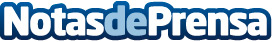 Pacari obtiene 18 galardones en la final mundial de los International Chocolate Awards 2017Este prestigioso certamen reconoce la excelencia en la elaboración de chocolate fino. Desde 2012, la empresa ecuatoriana ya ha recibido más de 100 premios relevantes por su calidad e innovaciónDatos de contacto:Sandra Camprubí936318450Nota de prensa publicada en: https://www.notasdeprensa.es/pacari-obtiene-18-galardones-en-la-final Categorias: Internacional Gastronomía Consumo Premios http://www.notasdeprensa.es